有關媒體報載本監替代役役男涉嫌貪瀆遭起訴一案，本監說明如下：    本監前替代役留姓及尹姓役男，於民國100年11月間，因傳遞私信及數位電視等違禁物品遭本監查獲，案經函送法務部廉政署立案調查，目前本案已由桃園地檢署偵結起訴。    關於同仁（含替代役）風紀問題，本監一向秉持不包庇、不護短、不隱瞞原則，主動報請查處，積極配合調查。並要求各級督勤人員加強查察、考核同仁風紀，並落實收容人安全檢查工作，以杜絕不法情事再度發生。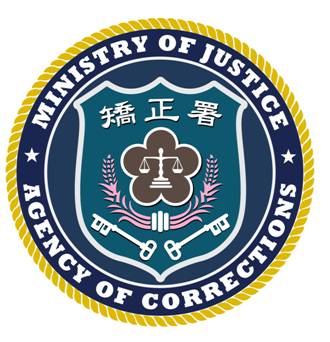 法務部矯正署臺北監獄新聞稿發稿日期：102年02月06日連 絡 人：秘書楊方彥連絡電話：03-3206184